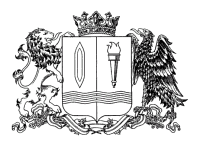 ПОСТАНОВЛЕНИЕГлавы Фурмановского городского поселенияФурмановского муниципального района Ивановской областиот 16 марта 2022 года                                                                                                № 1г. ФурмановО назначении и проведении публичных слушаний по «Проекту планировки и межевания  территории в кадастровом квартале  37:27:010710  в районе  жилой застройки индивидуальными жилыми домами по улице Ленская в г. Фурманов»В соответствии со ст. 5.1. Градостроительного кодекса Российской Федерации, Уставом Фурмановского городского поселения Фурмановского муниципального района, Положением о порядке  организации  и проведения общественных обсуждений или публичных слушаний по вопросам градостроительной деятельности в  Фурмановском городском поселении  Фурмановского муниципального района Ивановской области, утвержденным решением Совета Фурмановского городского поселения  от  28.05.2020 №25   П О С Т А Н О В Л Я Ю:          1. Провести публичные слушания по «Проекту планировки и межевания  территории в кадастровом квартале  37:27:010710  в районе  жилой застройки индивидуальными жилыми домами по улице Ленская в г. Фурманов» в период с 24.03.2022 года  по 26.04.2022 года.  Итоговое собрание участников публичных слушаний провести 26.04.2022 года в 16:00 ч. в формате видеоконференцсвязи в приложении ZOOM. Идентификатор конференции 7106428954 код доступа 954.Время начала регистрации участников публичных слушаний 15-50, время окончания регистрации участников публичных слушаний 16-00.            2. С целью ознакомления жителей города Фурманова материалы по «Проекту планировки и межевания  территории в кадастровом квартале  37:27:010710  в районе  жилой застройки индивидуальными жилыми домами по улице Ленская в г. Фурманов» опубликовать в официальном источнике опубликования муниципальных правовых актов и иной  официальной информации Совета Фурмановского городского поселения «Городской вестник», разместить на официальном сайте Фурмановского муниципального района (www.furmanov.su) в информационно-телекоммуникационной сети «Интернет».            Разместить  экспозицию с материалами  по проекту по адресу: 155520, Ивановская область, г. Фурманов, ул. Социалистическая, д.15  в фойе  здания администрации Фурмановского муниципального района в период с 24.03.2022 до 26.04.2022. Время работы экспозиции установить в рабочие дни с 9-00 до 17-00. Консультирование посетителей  экспозиции (экспозиций) осуществляется специалистами отдела архитектуры (тел. 8(49341)2-15-81) при личном обращении.          3. Установить, что предложения, замечания и рекомендации по «Проекту планировки и межевания  территории в кадастровом квартале  37:27:010710  в районе  жилой застройки индивидуальными жилыми домами по улице Ленская в г. Фурманов»  могут быть направлены:1) в письменной или устной форме в ходе проведения собрания или собраний участников публичных слушаний;2) в письменной или устной форме в комиссию по землепользованию и застройке администрации Фурмановского муниципального района по адресу: 155520, Ивановская область, г. Фурманов, ул. Социалистическая, д.15, кабинет 18, тел. 8(49341)2-15-81, в электронной форме по адресу электронной почты furmanov@ivreg.ru;3) посредством записи в журнале учета посетителей экспозиции с материалами проекта.             4. Настоящее Постановление вступает в силу с момента подписания           5.Опубликовать настоящее Постановление в официальном источнике опубликования муниципальных правовых актов и иной  официальной информации Совета  Фурмановского городского поселения «Городской вестник» и разместить на официальном сайте Фурмановского муниципального района (www.furmanov.su) в информационно-телекоммуникационной сети «Интернет». 6. Контроль за исполнением настоящего постановления оставляю за собой.Глава Фурмановского городского поселения                                             Т.Н. Смирнова